ИНФОРМАЦИОННОЕ ПИСЬМОФедеральное государственное бюджетноеобразовательное учреждение высшего образованияТЮМЕНСКИЙ ИНДУСТРИАЛЬНЫЙ УНИВЕРСИТЕТИНСТИТУТ АРХИТЕКТУРЫ И ДИЗАЙНА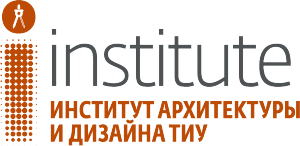 XX Международный молодежный архитектурно-художественный фестиваль «Золотая АрхИдея-2021»МЕЖДУНАРОДНАЯ НАУЧНО-ОБРАЗОВАТЕЛЬНАЯ СТУДЕНЧЕСКАЯ КОНФЕРЕНЦИЯ ПО АРХИТЕКТУРЕ И ДИЗАЙНУ с публикацией статей в сборнике, индексируемом в РИНЦ24 апреля 2021 г.Уважаемые обучающиеся!Приглашаем вас к участию в международной научно-образовательной студенческой конференции по архитектуре и дизайну. К участию приглашаются: обучающиеся по программам бакалавриата и магистратуры; преподаватели высших учебных заведений – научные руководители студенческих научно-исследовательских работ.Конференция проводится в рамках XX Международного молодежного архитектурно-художественного фестиваля «Золотая АрхИдея-2021».На конференции предполагается обсуждение следующих вопросов: • актуальные проблемы архитектурной деятельности, градостроительства, урбанистики; • дизайн архитектурной среды в мире, синтез искусств в архитектуре;• исторические аспекты архитектуры и проблемы сохранения культурного наследия;• вопросы архитектурного проектирования.Условия участия:Форма участия в конференции: очная, дистанционная, заочнаяЗаявленные участниками работы должны быть тщательно оформлены, соответствовать тематике конференции и требованиям, предъявляемым к статьям для публикации в изданиях, индексируемых РИНЦ.Предлагаемая статья не должна быть ранее опубликованной или находиться на рассмотрении для публикации в другом издательстве или издании.Научные работы обучающихся, подготовленные без научного руководства, не рассматриваются Оргкомитетом конференции.Преподаватель может быть научным руководителем не более 2-х работ (статей) обучающихся, представленных на конференции. Количество соавторов (1 доклад или 1 статья) не может превышать 3 человек. Количество научных руководителей работы обучающегося (1 доклад или 1 статья) не может превышать 2 человек.Расходы за проезд к месту проведения конференции, проживание и питание участников несет направляющая сторона.Организационный взнос за участие в конференции не предусмотрен, статьи публикуются бесплатно.Оригинальность текста (по системе антиплагиат.вуз): – не менее 50%.Рабочий язык конференции: русский.Основные сроки подготовки материалов к печати:Представление докладов (статей и заявок) – до 10 апреля 2021 г. (включительно);Уведомление о приеме заявок и статей – в течение 2-х дней с момента поступления;Организационный комитет конференции:Храмцов Александр Борисович, заместитель директора по науке и инновациям института АРХиД ТИУ, канд. ист. наук, доцент – председатель;Курмаз Юлия Валерьевна, и.о. зав. кафедрой архитектуры градостроительства института АРХиД ТИУ – заместитель председателя;Семенова Марина Давидовна, заместитель директора ЦАПП, ТИУ;Клименко Александр Иванович, заведующий кафедрой дизайна архитектурной среды института АРХиД ТИУ, доцент;Лебедева Татьяна Валерьевна, доцент кафедры дизайна архитектурной среды института АРХиД ТИУ;Мальцева Елена Викторовна, старший преподаватель кафедры архитектуры и градостроительства института АРХиД ТИУ;Нестерова Юлия Викторовна, специалист по маркетингу института АРХиД ТИУ;Ефимова Елена Петровна, секретарь института АРХиД ТИУ – секретарь.Контакты:1. Заявки (Приложение 1) и доклад (статью), оформленную по образцу (Приложение 2) направлять до 10 апреля 2021 г. (включительно) по электронному адресу: hramtsovab@tyuiu.ruКонтактное лицо: Храмцов Александр Борисович, председатель Оргкомитета конференции, заместитель директора по науке и инновациям института АРХиД ТИУ, канд. ист. наук, доцент; телефон: 8(3452) 28-37-61.2. Вопросы по участию в конференции:Ефимова Елена Петровна, секретарь Оргкомитета, секретарь института АРХиД ТИУ; телефон: 8(3452) 28-37-61; E-mail: efimovaep@tyuiu.ru.3. Почтовый адрес: 625001, Россия, г. Тюмень, ул. Луначарского, д. 2, Институт архитектуры и дизайна ТИУ (дирекция).С уважением, Оргкомитет конференцииПриложение 1ЗАЯВКА участника конференции – обучающегосяМеждународная научно-образовательная студенческаяконференция по архитектуре и дизайну(24 апреля 2021 г.)1. Ф.И.О. (полностью):  2. Курс обучения (цифрой): 3. Бакалавриат, магистратура (выбрать): 4. Место учебы (полностью): 5. Телефон: 6. E-mail: 7. Тема доклада/статьи**: 8. Соавторы: 9. Секция*:10. Научный руководитель(ли) (Фамилия, Имя, Отчество, должность, вуз): 11. Форма участия: 12. Дата (день отправки статьи и заявки): Примечание:* Указать секцию («1. Архитектура и градостроительство» или «2. Дизайн и архитектурная среда»)                                                                                                               Приложение 2ОБРАЗЕЦ ОФОРМЛЕНИЯ СТАТЬИПетрова Л.С., Сидорова А.В., Иванова А.А. Иркутский национальный исследовательский технический университет, г. ИркутскТРАНСФОРМАЦИЯ ПРИБРЕЖНОГО ПОСЕЛЕНИЯ ЮЖНОГО БАЙКАЛА НА ПРИМЕРЕ ПОСЁЛКА КУЛТУКАннотация: В статье рассмотрены результаты исследования прибрежного поселения Култук на юге Байкала. Дана оценка состояния объектов культуры, транспортных связей между поселениями Култук, Слюдянка и Байкальск, выполнен ландшафтно-визуальный анализ исследуемой территории. Предложен эскизный концептуальный проект благоустройства набережной реки Култучная и прилегающей заводиКлючевые слова: ландшафтная архитектура, набережная реки, поселение, Култук, трансформация.Култук – первое русское поселение на юге Байкала, основанное в месте кочевий тунгусского рода кумкагиров осенью 1647 года землепроходцем Иваном Похабовым. Расположен на юго-западной оконечности озера, на берегу залива Култук, при впадении речек Култучная и Медлянка [1, с. 3]. Култукский тракт на подъезде к поселку Култук переходит в главную осевую улицу Кирова (рис. 1, а). а б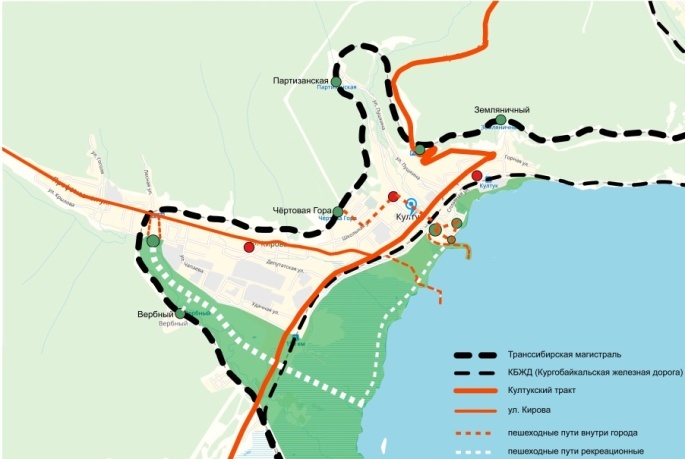 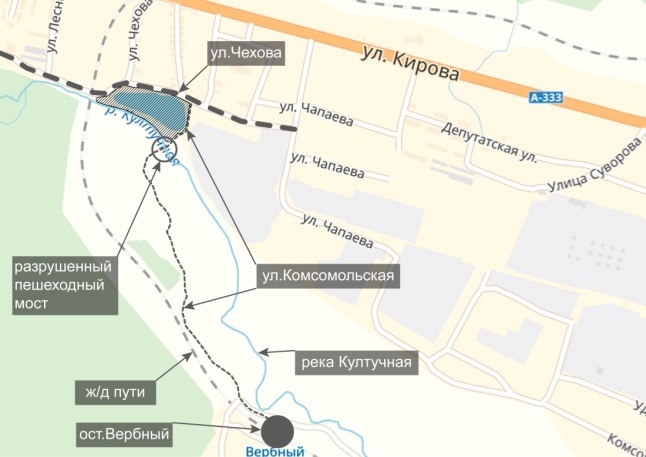 Рисунок 1 – План схемы: а – транспортно-пешеходная схема поселка Култук; б – ситуационная схема речки Култучная и заводи.Таблица 1Физико-механические характеристики образцаНа основании полученных экспериментальных данных можно сделать следующие выводы: - показания датчиков общего давления колебались в пределах 8-9% от величины давления под штампом в течение всего эксперимента, что свидетельствует об одномерной консолидации грунта;- относительная деформация испытуемого образца составила 23,5%;- остаточное поровое давление, измеренное мессдозами, погруженными на глубину 200 и , составило 15 и 20% от давления на образец под штампом, соответственно.Список литературы1. Снопков, С. В. Историческая хроника от глубины веков до начала XX века / С. В. Снопков, А. В. Хобта. – Иркутск : Репроцентр А1, 2018. – 233 с.2. Ерохин, Г. П. Конспект лекций для студентов 3 курса специальностей: «Архитектура» и «Дизайн архитектурной среды»  / Г. П. Ерохин. – Новосибирск : НГАХА, 2009. – 102 с.3. Бирюков, Л. Е. Основы планировки и благоустройства / Л. Е. Бирюков. – Москва : Стройиздат, 1988. – 232 с.4. СНиП 2.07.01-89. Планировка и застройка городских и сельских поселений. – Взамен СНиП II-60-75 ; Введ. 1990-01.-01. – Москва : Изд-во стандартов, 2001. – 36 с.5. СНиП 82.13330.2016. Благоустройство территорий. – Взамен СНиП III-10-75; Введ. 2017-06-17. – Москва : Изд-во стандартов, 1989. – 16 с.6. Киленто, К. Sietch Nevada / Matsys Designs [Электронный ресурс]  // ArchDaily. – Режим доступа: https://www.archdaily.com/35795/sietch-nevada-matsys-designs (дата обращения 19.03.2020).Статья публикуется впервые.05.04.2020Петрова Л. С.Сидорова А. В. Иванова А. А.γ, кН/м3W,  %Степень разложения, %Зольность, %ρd  , кН/м3ρs  , кН/м3e, д.ед.Sr , д.ед.12,718645673,49,51,792,90